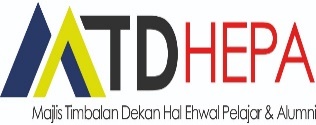 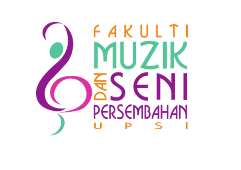 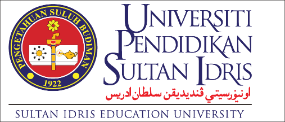 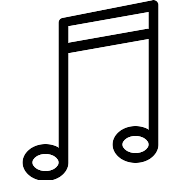 Sila tandakan (/) pada senarai semak berikut.Telah emel lagu format Wave atau MP3.Telah emel Borang GL (1) 2021.Telah emel skor (leadsheet) format pdf.Telah emel lirik (font Times New Roman 12 atau Arial 11) format pdf atau Ms. Word. MAKLUMAT PENYERTAANPenyertaanPertandingan ini terbuka kepada semua pelajar-pelajar UPSI sahaja. Tiada had untuk penyertaan karya ciptaan lagu. Pelajar dibenarkan menghantar seberapa banyak karya ciptaan lagu.Tiada had bagi bilangan komposer atau penulis lirik bagi sesebuah karya ciptaan lagu. Syarat komposer dan penulis lirik adalah berdasarkan perkara 1.a.Karya ciptaan lagu adalah menjadi hak milik pihak penganjur. Format PertandinganDi peringkat saringan, penjurian pertandingan adalah berdasarkan kepada audio format Wave atau MP3 yang dihantar. Sebanyak 10 karya ciptaan lagu terbaik sahaja yang akan dipilih oleh pihak penganjur.Di peringkat akhir (final), 10 lagu yang telah berjaya layak akan diminta untuk dipersembahkan dalam format video muzik. Konsep video muzik adalah bebas (Contoh: Gambar-gambar, lirik, lakonan, animasi dll.). Tiada pemarkahan untuk video.Keputusan juri adalah MUKTAMAD.Konsep Karya Ciptaan LaguTema karya ciptaan lagu adalah berkaitan “sambutan ulang tahun ke-100 UPSI.” Lirik boleh dihasilkan berdasarkan kenangan, kecintaan, kebanggaan dan sebagainya terhadap Universiti Pendidikan Sultan Idris.Konsep penghantaran karya ciptaan lagu adalah melodi yang diiringi oleh muzik. Instrumentasi bagi muzik iringan adalah bebas (Contoh; iringan akustik piano/gitar, kombo, orkestra dll.).Durasi bagi lagu adalah minimum 3 minit dan maksimum 5 minit sahaja.Pemilihan stail (style) dan rentak dalam lagu yang dipersembahkan adalah bebas (Contoh; rock, jazz, blues, country, zapin, inang, asli dll.).Melodi dan lirik lagu mestilah bebas dari unsur ciplak. Peserta harus bertanggungjawab terhadap karya ciptaan lagu yang dihasilkan untuk pertandingan ini.Peserta perlu menghantar softcopy fail-fail berikut:audio (vokal + muzik iringan) format Wave atau MP3skor lagu (lead sheet – pdf)  lirik (pdf/ ms. word – font Times New Roman 12 atau Arial 11) 	***Perkara f(I, II & III) perlu dihantar softcopy sahaja kepada pihak  penganjur melalui email: azamdungun@fmsp.upsi.edu.my atau sajastanah@fmsp.upsi.edu.myLagu dan lirik ciptaan yang dihantar adalah menjadi hak pihak penganjur dan pencipta lagu dan lirik tidak dibenarkan untuk membuat tuntutan royalti terhadap penerbitan atau penyiaran lagu pada masa-masa akan datang.Tajuk Lagu:.................................................................................................................................................................................................................................................................................................................................................................................Durasi Lagu:.................................................................................................................................Nama Penuh No. MatriksNo. Kad PengenalanCiptaan melodi:1.Ciptaan melodi:2.Ciptaan melodi:3.Ciptaan melodi:4.Ciptaan melodi:5.Ciptaan lirik:1.Ciptaan lirik:2.Ciptaan lirik:3.Ciptaan lirik:4.Ciptaan lirik:5.Perakuan:Adalah dengan ini saya/kami mengakui bahawa karya yang saya/kami hasilkan ini adalah bebas daripada unsur-unsur ciplak dan hak cipta. Pihak saya akan bertanggungjawab sepenuhnya di atas sebarang pelanggaran undang-undang yang berkaitan. Saya dengan ini juga memperakukan bahawa karya saya/kami ini adalah sepenuhnya menjadi hak milik pihak penganjur dan saya/kami tidak akan membuat sebarang tuntutan di atas penggunaan karya saya/kami ini pada masa akan datang.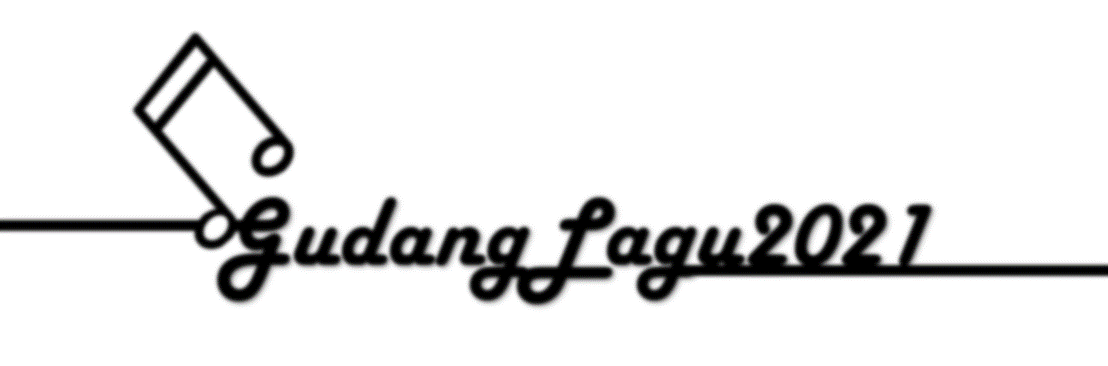 Tandatangan: .........................................................Nama           : ...................................................................................................................................No. K/P        : ..........................................................Tarikh          : ...........................................................***Seorang penandatangan sahaja bagi mewakili  setiap penyertaan karya. Perakuan:Adalah dengan ini saya/kami mengakui bahawa karya yang saya/kami hasilkan ini adalah bebas daripada unsur-unsur ciplak dan hak cipta. Pihak saya akan bertanggungjawab sepenuhnya di atas sebarang pelanggaran undang-undang yang berkaitan. Saya dengan ini juga memperakukan bahawa karya saya/kami ini adalah sepenuhnya menjadi hak milik pihak penganjur dan saya/kami tidak akan membuat sebarang tuntutan di atas penggunaan karya saya/kami ini pada masa akan datang.Tandatangan: .........................................................Nama           : ...................................................................................................................................No. K/P        : ..........................................................Tarikh          : ...........................................................***Seorang penandatangan sahaja bagi mewakili  setiap penyertaan karya. Perakuan:Adalah dengan ini saya/kami mengakui bahawa karya yang saya/kami hasilkan ini adalah bebas daripada unsur-unsur ciplak dan hak cipta. Pihak saya akan bertanggungjawab sepenuhnya di atas sebarang pelanggaran undang-undang yang berkaitan. Saya dengan ini juga memperakukan bahawa karya saya/kami ini adalah sepenuhnya menjadi hak milik pihak penganjur dan saya/kami tidak akan membuat sebarang tuntutan di atas penggunaan karya saya/kami ini pada masa akan datang.Tandatangan: .........................................................Nama           : ...................................................................................................................................No. K/P        : ..........................................................Tarikh          : ...........................................................***Seorang penandatangan sahaja bagi mewakili  setiap penyertaan karya. Perakuan:Adalah dengan ini saya/kami mengakui bahawa karya yang saya/kami hasilkan ini adalah bebas daripada unsur-unsur ciplak dan hak cipta. Pihak saya akan bertanggungjawab sepenuhnya di atas sebarang pelanggaran undang-undang yang berkaitan. Saya dengan ini juga memperakukan bahawa karya saya/kami ini adalah sepenuhnya menjadi hak milik pihak penganjur dan saya/kami tidak akan membuat sebarang tuntutan di atas penggunaan karya saya/kami ini pada masa akan datang.Tandatangan: .........................................................Nama           : ...................................................................................................................................No. K/P        : ..........................................................Tarikh          : ...........................................................***Seorang penandatangan sahaja bagi mewakili  setiap penyertaan karya. Perakuan:Adalah dengan ini saya/kami mengakui bahawa karya yang saya/kami hasilkan ini adalah bebas daripada unsur-unsur ciplak dan hak cipta. Pihak saya akan bertanggungjawab sepenuhnya di atas sebarang pelanggaran undang-undang yang berkaitan. Saya dengan ini juga memperakukan bahawa karya saya/kami ini adalah sepenuhnya menjadi hak milik pihak penganjur dan saya/kami tidak akan membuat sebarang tuntutan di atas penggunaan karya saya/kami ini pada masa akan datang.Tandatangan: .........................................................Nama           : ...................................................................................................................................No. K/P        : ..........................................................Tarikh          : ...........................................................***Seorang penandatangan sahaja bagi mewakili  setiap penyertaan karya. 